ASSEMBLÉE — 38e SESSION(Note présentée par …)*	Il est demandé aux États qui présentent des notes de travail à la 38e session de l’Assemblée de déterminer, conformément à la règle 42A du Règlement intérieur permanent de l’Assemblée de l’Organisation de l’aviation civile internationale (Doc 7600), si lesdites notes proposent des mesures impliquant des dépenses non prévues dans le projet de budget. Dans l’affirmative, il faut indiquer à la rubrique « Incidences financières » le coût total estimatif lié à la mise en œuvre des mesures proposées et indiquer ou recommander la source de financement de l’activité extrabudgétaire, par exemple des contributions volontaires ou des promesses de fonds.1.	INTRODUCTION1.1		…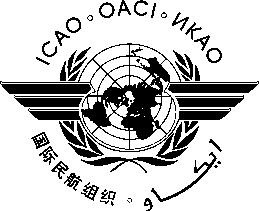 Organisation de l’aviation civile internationaleA38-WP/xxxxP/xx../../13NOTE DE TRAVAILA38-WP/xxxxP/xx../../13PLÉNIÈREPoint ? :Titre du point de l’ordre du jourTITRERÉSUMÉ ANALYTIQUERÉSUMÉ ANALYTIQUELe texte débute ici.Le texte débute ici.Suite à donner : L’Assemblée est invitée :a)	à …b)	à ...Suite à donner : L’Assemblée est invitée :a)	à …b)	à ...Objectifs 
stratégiques :La présente note de travail se rapporte aux Objectifs stratégiques ...Incidences
financières :*Références :